NOME:									DATA:	Exercício de Cinética química – Química 3ª série do EM1) (PUC-RS) Relacione os fenômenos descritos na coluna I com os fatores que influenciam sua velocidade mencionados na coluna II.Coluna I1 – Queimadas alastrando-se rapidamente quando está ventando;2 – Conservação dos alimentos no refrigerador;3 – Efervescência da água oxigenada na higiene de ferimentos;4 – Lascas de madeiras queimando mais rapidamente que uma tora de madeira.Coluna IIA – superfície de contatoB – catalisadorC – concentraçãoD – temperaturaA alternativa que contém a associação correta entre as duas colunas éa) 1 – C; 2 – D; 3 – B; 4 – A.b) 1 – D; 2 – C; 3 – B; 4 – A.c) 1 – A; 2 – B; 3 – C; 4 – D.d) 1 – B; 2 – C; 3 – D; 4 – A.e) 1 – C; 2 – D; 3 – A; 4 – B.2) Indique a afirmação incorreta:a) Quanto menor for a temperatura, maior será a velocidade de uma reação.b) O aumento da temperatura aumenta a velocidade tanto da reação endotérmica quanto da reação exotérmica.c) A velocidade de um reagente no estado sólido é menor que no estado líquido.d) A diferença energética entre os produtos e os reagentes é chamada de entalpia de reação.e) A velocidade de uma reação depende da natureza do reagente.3) Assinale a alternativa que apresenta agentes que tendem a aumentar a velocidade de uma reação:a) calor, obscuridade, catalisador.b) calor, maior superfície de contato entre reagentes, ausência de catalisador.c) calor, maior superfície de contato entre reagentes, catalisador.d) frio, obscuridade, ausência de catalisador.e) catalisador e congelamento dos reagentes.4) (MACK) Um aluno, querendo verificar os conceitos de cinética química discutidos na escola, dirigiu-se a uma drogaria e comprou alguns comprimidos efervescentes, os quais continham, de acordo com o rótulo do produto, massas iguais de bicarbonato de sódio. Ao chegar a sua casa realizou a mistura desses comprimidos com água usando diferentes métodos. Após a observação do fenômeno de liberação gasosa, até que toda a massa de cada comprimido tivesse sido dissolvida em água, o aluno elaborou a seguinte tabela: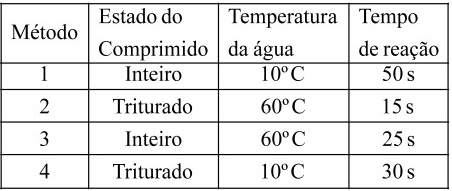 De acordo com os resultados obtidos e mostrados na tabela acima, o aluno fez as seguintes afirmações:I. Ao comparar somente os métodos 1 e 2 fica impossível determinar qual dos dois fatores variados (estado do comprimido e temperatura da água), aumentou mais a velocidade da reação.II. A mudança da condição da água, de fria para quente, faz com que, qualquer que seja o estado do comprimido, a velocidade da reação caia pela metade.III. A influência da temperatura da água é maior do que a influência do estado do comprimido, no aumento da velocidade da reação.Das afirmações acima, é correto dizer que o aluno errou:a) apenas na afirmação I.b) apenas na afirmação II.c) apenas na afirmação III.d) apenas nas afirmações II e III.e) em todas as afirmações.5) (Unesp) Sobre catalisadores, são feitas as quatro afirmações seguintes.I.São substâncias que aumentam a velocidade de uma reação.II.Reduzem a energia de ativação da reação.III.As reações nas quais atuam não ocorreriam nas suas ausências.IV.Enzimas são catalisadores biológicos.Dentre estas afirmações, estão corretas, apenas:a) I e II.b) II e III.c) I, II e III.d) I, II e IV.e) II, III e IV.GABARITOQuestão 1Questão 2Questão 3Questão 4Questão 5AACBD